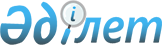 Солтүстік Қазақстан облысы Есіл ауданы мәслихатының 2021 жылғы 30 желтоқсандағы № 14/148 "2022-2024 жылдарға арналған Солтүстік Қазақстан облысы Есіл ауданы Торанғұл ауылдық округінің бюджетін бекіту туралы" шешіміне өзгерістер мен толықтырулар енгізу туралыСолтүстік Қазақстан облысы Есіл ауданы мәслихатының 2022 жылғы 21 ақпандағы № 16/172 шешімі
      Солтүстік Қазақстан облысы Есіл ауданының мәслихаты ШЕШТІ:
      1. "2022-2024 жылдарға арналған Солтүстік Қазақстан облысы Есіл ауданы Торанғұл ауылдық округінің бюджетін бекіту туралы" Солтүстік Қазақстан облысы Есіл ауданы мәслихатының 2021 жылғы 30 желтоқсандағы № 14/148 шешіміне келесі өзгерістер мен толықтырулар енгізілсін:
      1 тармақ жаңа редакцияда жазылсын:
      "1. 2022-2024 жылдарға арналған Солтүстік Қазақстан облысы Есіл ауданы Торанғұл ауылдық округінің бюджеті сәйкесінше 1, 2, 3 - қосымшаларға сәйкес, соның ішінде 2022 жылға келесі көлемдерде бекітілсін:
      1) кірістер – 23 279 мың теңге:
      салықтық түсімдер – 3 271 мың теңге;
      салықтық емес түсімдер - 0 мың теңге;
      негізгі капиталды сатудан түсетін түсімдер – 0 мың теңге;
      трансферттер түсімі – 20 008 мың теңге;
      2) шығындар – 23 891,8 мың теңге;
      3) таза бюджеттік кредиттеу - 0 мың теңге:
      бюджеттік кредиттер - 0 мың теңге;
      бюджеттік кредиттерді өтеу - 0 мың теңге;
      4) қаржы активтерімен операциялар бойынша сальдо - 0 мың теңге:
      қаржы активтерін сатып алу - 0 мың теңге;
      мемлекеттің қаржы активтерін сатудан түсетін түсімдер - 0 мың теңге;
      5) бюджет тапшылығы (профициті) – - 612,8 мың теңге;
      6) бюджет тапшылығын қаржыландыру (профицитін пайдалану) – 612,8 мың теңге:
      қарыздар түсімі - 0 мың теңге;
      қарыздарды өтеу - 0 мың теңге;
      бюджет қаражатының пайдаланылатын қалдықтары – 612,8 мың теңге.";
      1-1 тармақпен келесі мазмұнда толықтырылсын:
      "1-1. Торанғұл ауылдық округі бюджетінде шағындар қаржылық жылдың басында қалыптасқан бюджеттік қаражаттың бос қалдықтары есебінен 612,8 мың теңге сомада 4 - қосымшаға сәйкес қарастырылсын.";
      5 тармақ жаңа редакцияда жазылсын:
      "5. 2022 жылға арналған Солтүстік Қазақстан облысы Есіл ауданы Торанғұл ауылдық округінің бюджетінде аудандық бюджеттен берілген нысаналы ағымдағы трансферттер көлемі қарастырылсын, соның ішінде:
      мемлекеттік қызметшілердің жалақысын көтеруге;
      елді мекендерде көшелерді жарықтандыруға;
      Торанғұл ауылындағы кентішілік жолдарды орташа жөндеуге;
      көтермелеу сипатындағы қосымша ақшалай төлемдерге.
      Аудандық бюджеттен аталған нысаналы трансферттерді бөлу "2022-2024 жылдарға арналған Солтүстік Қазақстан облысы Есіл ауданының Торанғұл ауылдық округінің бюджетін бекіту туралы" Есіл ауданы мәслихатының шешімін жүзеге асыру туралы" Солтүстік Қазақстан облысы Есіл ауданының Торанғұл ауылдық округі әкімінің шешімімен айқындалады.";
      аталған шешімнің 1 - қосымшасы осы шешімнің 1 - қосымшасына сәйкес, жаңа редакцияда мазмұндалсын;
      аталған шешім осы шешімнің 2 - қосымшасына сәйкес, 4 - қосымшамен толықтырылсын.
      2. Осы шешім 2022 жылғы 1 қаңтардан бастап қолданысқа енгізіледі. Солтүстік Қазақстан облысы Есіл ауданы Торанғұл ауылдық округінің 2022 жылға арналған бюджеті 2022 жылғы 1 қаңтарға қалыптасқан бюджет қаражатының бос қалдықтарын бағыттау
					© 2012. Қазақстан Республикасы Әділет министрлігінің «Қазақстан Республикасының Заңнама және құқықтық ақпарат институты» ШЖҚ РМК
				
      Солтүстік Қазақстан облысыЕсіл ауданы мәслихатының хатшысы 

А. Бектасова
Солтүстік Қазақстан облысыЕсіл ауданы мәслихатының2022 жылғы 21 ақпандағы№ 16/172 шешіміне1 -қосымшаСолтүстік Қазақстан облысыЕсіл ауданы мәслихатының2021 жылғы 30 желтоқсандағы№ 14/148 шешіміне1 -қосымша
Санаты
Сыныбы
Кіші сыныбы
Атауы
Сомасы 
(мың теңге) 
1) Кірістер
23 279
1
Салықтық түсімдер
3 271
04
Меншікке салынатын салықтар
3 271
1
Мүлікке салынатын салықтар
95
3
Жер салығы
1 108
4
Көлік құралдарына салынатын салық
1 597
05
Тауарларға, жұмыстарға және қызметтерге ішкі салықтар 
471
3
Табиғи және басқа ресурстарды пайдаланғаны үшін түсетін түсімдер
471
4
Трансферттердің түсімдері
20 008
02
Мемлекеттік басқарудың жоғары тұрған органдарынан түсетін трансферттер
20 008
3
Аудандардың (облыстық маңызы бар қаланың) бюджетінен трансферттер
20 008
Функционалдық топ
Бюджеттік бағдарламалардың әкімшісі
Бағдарлама
Атауы
Сомасы
(мың теңге)
2) Шығындар
23 891,9
01
Жалпы сипаттағы мемлекеттiк қызметтер
22 872
124
Аудандық маңызы бар қала, ауыл, кент, ауылдық округ әкімінің аппараты
22 872
001
Аудандық маңызы бар қала, ауыл, кент, ауылдық округ әкімінің қызметін қамтамасыз ету жөніндегі қызметтер
22 872
07
Тұрғын үй-коммуналдық шаруашылық
1 009,8
124
Аудандық маңызы бар қала, ауыл, кент, ауылдық округ әкімінің аппараты
1 009,8
008
Елді мекендердегі көшелерді жарықтандыру
1 009,8
12
Көлік және коммуникация
10
124
Аудандық маңызы бар қала, ауыл, кент, ауылдық округ әкімінің аппараты
10
045
Аудандық маңызы бар қалаларда, ауылдарда, кенттерде, ауылдық округтерде автомобиль жолдарын күрделі және орташа жөндеу
10
3) Таза бюджеттік кредиттеу
0
Бюджеттік кредиттер
0
Бюджеттік кредиттерді өтеу
0
4) Қаржы активтерімен операциялар бойынша сальдо
0
Қаржы активтерін сатып алу
0
Мемлекеттің қаржы активтерін сатудан түсетін түсімдер
0
5) Бюджет тапшылығы (профициті)
- 612,8
6) Бюджет тапшылығын қаржыландыру (профицитін пайдалану)
612,8
Қарыздар түсімдері
0
Қарыздарды өтеу
0
Санаты
Сыныбы
Кіші сыныбы
Атауы
Сомасы
(мың теңге)
8
Бюджет қаражатының пайдаланылатын қалдықтары
612,8
01
Бюджет қаражатының қалдықтары
612,8
1
Бюджет қаражатының бос қалдықтары
612,8Солтүстік Қазақстан облысыЕсіл ауданы мәслихатының2022 жылғы 21 ақпандағы№ 16/172 шешіміне2 -қосымшаСолтүстік Қазақстан облысыЕсіл ауданы мәслихатының2021 жылғы 30 желтоқсандағы№ 14/148 шешіміне4 -қосымша
Функционалдық топ
Бюджеттік бағдарламалардың әкімшісі
Бағдарлама
Атауы
Сомасы
(мың теңге)
07
Тұрғын үй-коммуналдық шаруашылық
612,8
124
Аудандық маңызы бар қала, ауыл, кент, ауылдық округ әкімінің аппараты
612,8
008
Елді мекендердегі көшелерді жарықтандыру
612,8
Барлығы:
612,8